WALT: locate and identify the countries Saint George is the patron saint of.			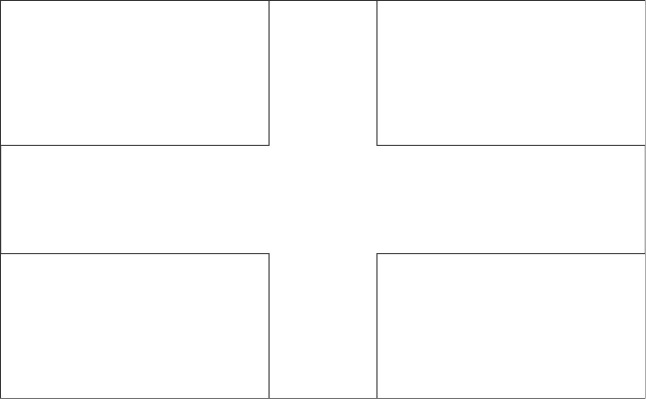 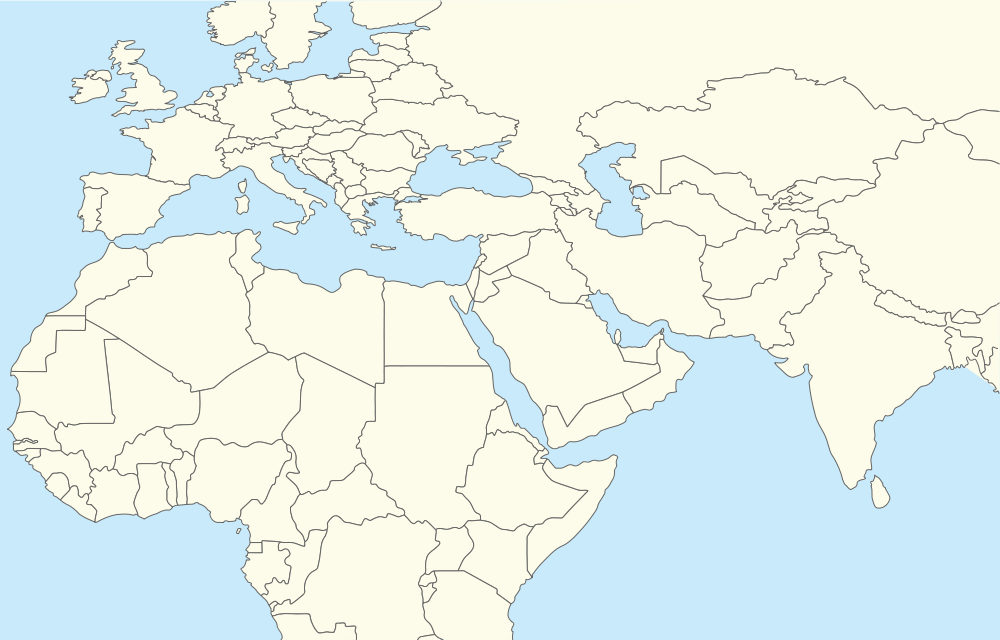 